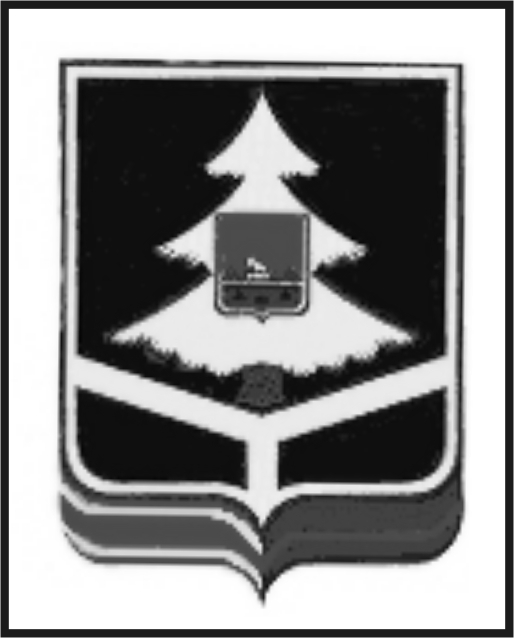 ДЕПАРТАМЕНТ РЕГИОНАЛЬНОЙ БЕЗОПАСНОСТИ БРЯНСКОЙ ОБЛАСТИПРИКАЗот  24 января 2020 года № 7г. БрянскОб утверждении Программы профилактики нарушений обязательных требований законодательства Российской Федерации в области защиты населения и территорий от чрезвычайных ситуаций природного и техногенного характера департамента региональной безопасности Брянской области на 2020 годВ соответствии с Федеральным законом от 26.12.2008 № 294-ФЗ «О защите прав юридических лиц и индивидуальных предпринимателей при осуществлении государственного контроля (надзора) и муниципального контроля»,  постановлением Правительства Российской Федерации от 26.12.2018 № 1680 «Об утверждении общих требований к организации и осуществлению органами государственного контроля (надзора), органами муниципального контроля мероприятий по профилактике нарушений обязательных требований, требований, установленных муниципальными правовыми актами», а также в целях предупреждения нарушений юридическими лицами и индивидуальными предпринимателями обязательных требований, установленных законодательством Российской Федерации в области защиты населения и территорий от чрезвычайных ситуаций природного и техногенного характера, устранения причин, факторов и условий, способствующих нарушениям обязательных требований, ПРИКАЗЫВАЮ:1. Утвердить Программу профилактики нарушений обязательных требований законодательства Российской Федерации в области защиты населения и территорий от чрезвычайных ситуаций природного и техногенного характера департамента региональной безопасности Брянской области на 2020 год (далее − Программа) (приложение к настоящему приказу).2. Главному консультанту отдела государственного надзора в области защиты населения и территорий от чрезвычайных ситуаций  природного и техногенного характера Зотовой Е.А. обеспечить выполнение Программы в установленные сроки и разместить Программу на информационном стенде в департаменте региональной безопасности Брянской области.3. Советнику отдела бухгалтерского учета, юридической и кадровой работы Семенову А.А. разместить Программу на официальном сайте департамента региональной безопасности Брянской области в сети «Интернет» в разделе «Региональный государственный надзор в области защиты населения и территорий от чрезвычайных ситуаций». 4. Настоящий приказ довести до государственных гражданских служащих департамента региональной безопасности Брянской области, в части касающейся.5. Контроль  за исполнением данного приказа возложить на заместителя директора департамента региональной безопасности Брянской области Романькова А.А.Директор департамента                                                               А.С. ПетроченкоПриложениек приказу департамента региональной безопасности Брянской областиот 24 января 2020 года № 7Программа профилактики нарушений обязательных требований законодательства Российской Федерации в области защиты населения и территорий от чрезвычайных ситуаций природного и техногенного характера департамента региональной безопасности Брянской области на 2020 год  Раздел I. Аналитическая частьРегиональный государственный надзор в области защиты населения и территорий от чрезвычайных ситуаций природного и техногенного характера осуществляется в соответствии со статьей 27 Федерального закона от 21.12.1994 N 68-ФЗ «О защите населения и территорий от чрезвычайных ситуаций природного и техногенного характера». В соответствии с частью 1 статьи 8.2 Федерального закона 
от 26 декабря 2008 года № 294-ФЗ «О защите прав юридических лиц 
и индивидуальных предпринимателей при осуществлении государственного контроля (надзора)  и муниципального контроля» органы государственного контроля (надзора), органы муниципального контроля осуществляют мероприятия по профилактике нарушений обязательных требований в соответствии с ежегодно утверждаемыми ими Программами профилактики нарушений.Программа профилактики нарушений обязательных требований, установленных законодательством Российской Федерации в области защиты населения и территорий от чрезвычайных ситуаций природного и техногенного характера разработана для достижения целей по снижению рисков возникновения и предупреждения чрезвычайных ситуаций, уменьшения неблагоприятных последствий чрезвычайных ситуаций, а также повышения уровня готовности подконтрольных объектов (субъектов) к реагированию на возникновение возможных чрезвычайных ситуаций природного и техногенного характера.1. Анализ и оценка состояния подконтрольной среды.1.2. Подконтрольные объекты (субъекты). Обеспечение защиты населения и территорий от чрезвычайных ситуаций природного и техногенного характера является одной из важнейших задач Правительства Брянской области. Для противодействия конкретным природным и техногенным угрозам создана Брянская областная территориальная подсистема единой государственной системы предупреждения и ликвидации чрезвычайных ситуаций (далее БОТП). Основными задачами БОТП в области защиты населения и территорий от чрезвычайных ситуаций природного и техногенного характера являются: реализация в интересах Брянской области единой политики в области предупреждения и ликвидации чрезвычайных ситуаций;разработка и реализация правовых и экономических норм по обеспечению защиты населения и территорий от чрезвычайных ситуаций;осуществление целевых и научно-технических программ, направленных на предупреждение чрезвычайных ситуаций и повышение устойчивости функционирования организаций, а также объектов социального назначения в чрезвычайных ситуациях;обеспечение готовности к действиям органов управления, сил и средств, предназначенных и выделяемых для предупреждения и ликвидации чрезвычайных ситуаций;сбор, обработка, обмен и выдача информации в области защиты населения и территории от чрезвычайных ситуаций;подготовка населения к действиям в чрезвычайных ситуациях, в том числе организация разъяснительной и профилактической работы среди населения в целях предупреждения возникновения чрезвычайных ситуаций на водных объектах;организация оповещения населения о чрезвычайных ситуациях и информирования населения о чрезвычайных ситуациях, в том числе экстренного оповещения населения;создание резервов финансовых и материальных ресурсов для ликвидации чрезвычайных ситуаций;ликвидация чрезвычайных ситуаций;осуществление мероприятий по социальной защите населения области, пострадавшего от чрезвычайных ситуаций, проведение гуманитарных акций;реализация прав и обязанностей населения в области защиты от чрезвычайных ситуаций, а также лиц, непосредственно участвующих в их ликвидации;осуществление сотрудничества с другими субъектами Российской Федерации, а также участие в международном сотрудничестве в области предупреждения и ликвидации чрезвычайных ситуаций, в том числе обеспечения безопасности людей на водных объектах;учет всех возможных потенциальных источников чрезвычайных ситуаций, определение степени их опасности для населения и территории области в зависимости от величины риска возникновения и тяжести последствий возможных чрезвычайных ситуаций;обеспечение согласованности действий органов исполнительной власти Брянской области, органов местного самоуправления и организаций при решении вопросов в области предупреждения и ликвидации чрезвычайных ситуаций и обеспечения пожарной безопасности, а также восстановления объектов жилищно-коммунального хозяйства, социальной сферы, инженерной инфраструктуры, поврежденных и разрушенных в результате чрезвычайной ситуации.Региональный государственный надзор в области защиты населения и территорий от чрезвычайных ситуаций природного и техногенного характера осуществляет деятельность, направленную на предупреждение, выявление и пресечение нарушений органами местного самоуправления, должностными лицами органов местного самоуправления Брянской области и организациями Брянской области требований в области защиты населения и территорий от чрезвычайных ситуаций природного и техногенного характера посредством организации и проведения в установленном порядке проверок деятельности органов местного самоуправления и организаций, входящих в  БОТП, а также на систематическое наблюдение за исполнением требований в области защиты населения и территорий от чрезвычайных ситуаций природного и техногенного характера, анализ и прогнозирование состояния исполнения указанных требований при осуществлении органами местного самоуправления и организациями своей деятельности. Региональный государственный надзор осуществляется надзорным органом с применением риск-ориентированного подхода. 1.3. Обязательные требования, оценка соблюдения которых является предметом государственного контроля. Приказом департамента региональной безопасности Брянской области  от 17.06.2019 № 152, утвержден Перечень правовых актов и их отдельных частей (положений), содержащих обязательные требования, соблюдение которых оценивается при проведении мероприятий по контролю в рамках осуществления регионального государственного надзора в области защиты населения и территорий от чрезвычайных ситуаций природного и техногенного характера на территории Брянской области. Приказ размещен на официальном сайте департамента региональной безопасности Брянской области https://depbez.ru/ в информационно-телекоммуникационной сети Интернет в подразделе «Обязательные требования» раздела «Государственный надзор в области защиты населений и территорий от ЧС». Документ по ссылке: https://depbez.ru/state-supervision-in-the-field-of-protection-of-population-and-territories-from-h/mandatory-requirements/. Перечень нормативных правовых актов поддерживается в актуальном состоянии. Обращений граждан, организаций по вопросам полноты и актуальности перечней нормативных правовых актов в адрес департамента региональной безопасности Брянской области не поступало. 1.4. Количество подконтрольных объектов (субъектов). Приказом департамента региональной безопасности Брянской области  от 05.04.2019 № 86 (в редакции приказа от 25.12.2019 № 303), утвержден Перечень объектов, подлежащих региональному государственному надзору в  области защиты населения и территорий от чрезвычайных ситуаций природного и техногенного характера на территории Брянской области. Перечень содержит 177 объектов. Приказ размещен на официальном сайте департамента региональной безопасности Брянской области https://depbez.ru/ в информационно-телекоммуникационной сети Интернет в подразделе «Реестр подконтрольных объектов» раздела «Государственный надзор в области защиты населений и территорий от ЧС». Документ по ссылке: https://depbez.ru/state-supervision-in-the-field-of-protection-of-population-and-territories-from-h/the-registry-of-objects-under-control/. Перечень объектов, подлежащих региональному государственному надзору в  области защиты населения и территорий от чрезвычайных ситуаций природного и техногенного характера на территории Брянской области поддерживается в актуальном состоянии. Обращений граждан, организаций по вопросам полноты и актуальности Перечня объектов, подлежащих региональному государственному надзору в  области защиты населения и территорий от чрезвычайных ситуаций природного и техногенного характера на территории Брянской области, в адрес департамента региональной безопасности Брянской области не поступало. 1.5. Данные о чрезвычайных ситуациях в 2019 году на территории Брянской области.В 2019 году на территории Брянской области зарегистрирована одна чрезвычайная ситуация техногенного характера (дорожно-транспортное происшествие), в результате которой погибло 3 человека, пострадало 13 человек. Сумма материального ущерба в результате чрезвычайной ситуации составила 5,7695 тыс. руб. Данная чрезвычайная ситуация техногенного характера является не прогнозируемой, не входит в поднадзорную сферу отдела государственного надзора в области защиты населения и территорий от чрезвычайных ситуаций департамента региональной безопасности Брянской области и не учитывается при оценке результативности и эффективности контрольно-надзорной деятельности департамента региональной безопасности Брянской области.В 2019 году на территории Брянской области чрезвычайных ситуаций природного характера не зарегистрировано.Количество ЧС и причиненный материальный ущерб:Основными источниками природных чрезвычайных ситуаций на территории Брянской области являются: лесные пожары, весеннее-летнее половодье, а также опасные явления погоды, из которых наиболее характерными для Брянской области являются риски возникновения геологических опасных явлений (карстовые провалы) в Злынковском и Новозыбковском районах области, риски возникновения подтоплений (затоплений) в результате весеннего половодья, природных (лесных, торфяных, ландшафтных) пожаров, засухи, а также опасных метеорологических явлений на всей территории Брянской области.По многолетним наблюдениям наиболее характерными для Брянской области опасными погодными явлениями прогнозируются ливневые дожди, гроза, град, гололедица, сильный снегопад, метели.2.  Обзор проведенных контрольно-надзорных мероприятий.Предметом регионального государственного надзора является проверка выполнения органами местного самоуправления муниципальных образований Брянской области, а также юридическими лицами, индивидуальными предпринимателями, зарегистрированными и осуществляющими свою деятельность на территории Брянской области, обязательных требований в области защиты населения и территорий от чрезвычайных ситуаций природного и техногенного характера, установленных нормативными правовыми актами Российской Федерации, Брянской области. Результатом исполнения государственной функции является установление факта соблюдения (несоблюдения) объектом (субъектом) надзора в процессе осуществления деятельности обязательных требований в области защиты населения и территорий от чрезвычайных ситуаций природного и техногенного характера, в случае выявления правонарушений - возбуждение и осуществление производства по делу об административном правонарушении в соответствии с требованиями Кодекса. Фактом завершения исполнения государственной функции является составление акта проверки. В случае выявления невыполнения объектом (субъектом) надзора требований в области защиты населения и территорий от чрезвычайных ситуаций природного и техногенного характера должностными лицами департамента принимаются меры, предусмотренные законодательством Российской Федерации. В соответствии с ежегодным планом проверок деятельности органов местного самоуправления и должностных лиц органов местного самоуправления в  2019 году департаментом было проведено:–  19 плановых проверок,  из них 19 плановых проверок органов местного самоуправления Брянской области; 0 плановых проверок юридических лиц и индивидуальных предпринимателей.– 0 внеплановых проверок юридических лиц и индивидуальных предпринимателей.По результатам плановых проверок были составлены 19 актов проверок, в том числе 10 из них с установленными нарушениями законодательства. По окончании плановых проверок должностным лицам органов местного самоуправления Брянской области вручены                        10 предписаний об устранении нарушений с установленным сроком их исполнения. Акты проверок с установленными нарушениями законодательства послужили основанием для составления должностными лицами регионального государственного надзора 10 административных протоколов по ч. 1 ст. 20.6 КоАП РФ в отношении должностных лиц органов местного самоуправления Брянской области. Протоколы об административных правонарушениях и материалы административных дел направлялись в территориальные судебные органы. По результатам рассмотрения административных дел, в 2019 году судебными органами вынесено 9 постановлений о привлечении должностных лиц органов местного самоуправления Брянской области к административной ответственности и назначено наказание в виде административных штрафов. На конец отчетного периода одно административное дело находится на рассмотрении в территориальном судебном органе. Общая сумма уплаченных (взысканных) административных штрафов составила 70 000 рублей.Предостережения о недопустимости нарушения обязательных требований органам местного самоуправления Брянской области, юридическим лицам и индивидуальным предпринимателям не направлялись.3. Цели и задачи профилактической работы. В целях предупреждения нарушений подконтрольными объектами (субъектами) обязательных требований, включая устранение причин, факторов и условий, способствующих возможному нарушению обязательных требований в области защиты населения и территорий от чрезвычайных ситуаций природного и техногенного характера, сформированы основные задачи профилактической работы и мероприятия по их выполнению. Для задачи  «Выявление причин, факторов и условий, способствующих нарушению обязательных требований, определение способов устранения или снижения рисков их возникновения» необходимо осуществлять: анализ и обобщение правоприменительной практики, выявление наиболее часто встречающихся случаев нарушения обязательных требований, классификацию причин и условий возникновения типовых нарушений обязательных требований; устранение неясности или неоднозначности трактовки обязательных требований; недопущение случаев отсутствия информации в публичном доступе о наличии и содержании обязательного требования; исключение фактов  избыточности, дублирования обязательного требования; проведение публичных обсуждений результатов правоприменительной практики. Для задачи «Разработка механизмов эффективного, законопослушного поведения подконтрольных объектов (субъектов) и повышение уровня их правовой грамотности» необходимо осуществлять: проведение профилактических мероприятий обучающего характера, направленных на формирование у должностных лиц и граждан законопослушного поведения (обучающих семинаров, открытых уроков, тематических занятий и т.д.); информирование по вопросам повышения культуры безопасного поведения; разъяснительную работу относительно процедур контроля, в том числе размещение в открытых источниках описаний процессов проведения (административных процедур) контрольно-надзорных мероприятий; размещение на официальном сайте перечней актов, содержащих обязательные требования, либо перечней самих требований, оценка соблюдения которых является предметом надзора; информирование подконтрольных объектов (субъектов) по вопросам соблюдения обязательных требований с использованием информационных технологий и научно-технических достижений; опубликование обзоров типовых нарушений обязательных требований с описанием способов их недопущения в сети Интернет; подготовку и опубликование руководств по соблюдению обязательных требований; проведение консультаций по разъяснению обязательных требований; проведение заседаний рабочих групп по разъяснению обязательных требований. Для задачи «Снижение административных и финансовых издержек подконтрольных объектов  по сравнению с издержками по ведению контрольно-надзорной деятельности исключительно путем проведения контрольно-надзорных мероприятий» необходимо организовать работу по вынесению предостережений о недопустимости нарушения обязательных требований. Для задачи «Мотивация к добросовестному поведению подконтрольных объектов (субъектов)» по окончании отчетного года необходимо присуждать подконтрольному объекту (субъекту)  условного репутационного статуса, обозначающего добросовестное соблюдение подконтрольным объектом (субъектом) обязательных требований в подконтрольной сфере общественных отношений. Для задачи «Повышение прозрачности деятельности департамента региональной безопасности Брянской области и системы государственного контроля (надзора) в целом» необходимо обеспечить максимальную доступность для подконтрольных объектов (субъектов) и иных заинтересованных лиц сведений об организации и осуществлении государственного надзора в области защиты населения и территорий от чрезвычайных ситуаций природного и техногенного характера на территории Брянской области (информационная открытость).Раздел II. План мероприятий по профилактике нарушений на 2020 год1.  Перечень мероприятий по профилактике нарушений обязательных требований в области защиты населения и территорий от чрезвычайных ситуаций природного и техногенного характера на 2020 год.2. Меры, принимаемые в случае выявления в ходе профилактических мероприятий признаков нарушений установленных требований. Доведение до субъекта профилактики информации о совершаемом им противоправном действии (бездействии).Профилактическая беседа с субъектом профилактики.Вынесение субъекту профилактики предостережения 
о недопустимости нарушения обязательных требований.Предложение субъекту профилактики принять меры по обеспечению соблюдения обязательных требований.В случае непринятия мер по обеспечению соблюдения обязательных требований субъектом профилактики инициирование в отношении него проведения внеплановой проверки.Информирование органов прокуратуры, территориальных органов федеральных органов государственной власти, органов государственной власти Брянской области, органов местного самоуправления Брянской области о состоянии комплексной безопасности населенных пунктов, организаций и объектов защиты на соответствующей территории.Раздел III. Проект плана мероприятий по профилактике нарушений на 2021-2022 год1.  Перечень мероприятий по профилактике нарушений обязательных требований в области защиты населения и территорий от чрезвычайных ситуаций природного и техногенного характера на 2021-2022 года.Должностными лицами отдела государственного надзора в области защиты населения и территорий от чрезвычайных ситуаций департамента региональной безопасности Брянской области планирование мероприятий по профилактике нарушений обязательных требований на 2021-2022 года осуществляется по следующим направлениям:а) организационные мероприятия;б)  мероприятия по нормативно-правовому обеспечению профилактики нарушений обязательных требований, предусмотренных законодательством Российской Федерации в области защиты населения и территорий от чрезвычайных ситуаций;в) мероприятия по профилактике нарушений обязательных требований в области защиты населения и территорий от чрезвычайных ситуаций природного и техногенного характера.2.  Целевые количественные отчетные показатели оценки Программы по годам.  Для цели оценки Программы по годам взяты базовые значения количества людей, погибших  и пострадавших при чрезвычайных ситуациях (далее –  ЧС) на территории Брянской области в 2019 году (16 – пострадало, 3 погибло). А также базовые значения материального ущерба при ЧС на территории Брянской области в 2017 году (2 908 469 рублей).Раздел IV. Отчетные показатели реализации Программы на 2020 год1. Отчетные показатели реализации Программы.Отчетные показатели реализации Программы на 2020 год  рассчитываются  в соответствии с представленной таблицей.2. Оценка эффективности Программы на 2020 годОценка эффективности Программы заключается в достижении департаментом региональной безопасности Брянской области значений показателей, характеризующих улучшение состояния исполнения подконтрольными объектами надзора обязательных требований законодательства в области защиты населения и территорий от чрезвычайных ситуаций. Департамент ежегодно осуществляет расчет и оценку фактических (достигнутых) значений показателей, по итогам работы за календарный год, по каждому из утвержденных показателей. 3. Методика оценки показателей эффективности Программы. Результаты оценки фактических (достигнутых) значений показателей Программы устанавливаются по 5-бальной шкале от 1 до 5.                  Определение максимально возможного результата осуществляется по формуле:Fmax = 5 x Nгде:  Fmax - значение максимально возможной итоговой балльной оценки;5 – максимальная балльная оценка, которая может быть получена для каждого показателя;N - количество показателей, используемых для оценки эффективности Программы.Итоговая оценка эффективности Программы определяется по формуле:ИО = ΣБО / Fmaxгде:  ИО – итоговая оценка эффективности Программы;ΣБО – сумма бальных оценок показателей.По итогам оценки эффективности Программы результат определяется в соответствии со следующими группами:- высокая эффективности Программы;- средняя эффективности Программы;- низкая эффективности Программы.Оценка эффективности Программы определяется согласно следующей шкале:Раздел V.  Ресурсное обеспечение Программы, механизм реализации Программы.1. Ресурсное обеспечение Программы. В целях реализации мероприятий Программы необходимы кадровые ресурсы не менее 3 штатных единиц, из них 2 штатные единицы непосредственно осуществляющих региональный государственный надзор в области защиты населения и территорий от чрезвычайных ситуаций природного и техногенного характера. Объем финансовых средств, выделяемых для реализации мероприятий Программы на выполнение функций по контролю (надзору) на финансирование деятельности отдела государственного регионального надзора в области защиты населения и территорий от чрезвычайных ситуаций природного и техногенного характера необходим не менее 2158145,00 рублей в течение реализации Программы в 2020 году. 2. Механизм реализации Программы. Руководитель Программы – директор департамента региональной безопасности Брянской области. Координатор Программы – ответственный за организацию и проведение профилактических мероприятий заместитель директора департамента региональной безопасности Брянской области.  Должностные лица ответственные за реализацию Программы:начальник отдела государственного надзора в области защиты населения и территорий от чрезвычайных ситуаций; главный консультант отдела государственного надзора в области защиты населения и территорий от чрезвычайных ситуаций.Участвующие структурные подразделения – отдел государственного надзора в области защиты населения и территорий от чрезвычайных ситуаций департамента региональной безопасности Брянской области.На начальника отдела государственного надзора в области защиты населения и территорий от чрезвычайных ситуаций  возложены обязанности: проведение мониторинга реализации Программы; ведение отчетности по реализации Программы; подготовка в установленном Программой порядке предложений по формированию (уточнению) перечня программных мероприятий на очередной год; подготовка доклада о реализации Программы до 20 февраля года, следующего за отчетным годом. Ответственными за проведение мероприятий Программы являются должностные лица отдела государственного регионального надзора в области защиты населения и территорий от чрезвычайных ситуаций природного и техногенного характера, уполномоченные на осуществление регионального государственного надзора в области защиты населения и территорий от чрезвычайных ситуаций природного и техногенного характера.Контактная информация: 241050, Брянская область, г. Брянск, улица Фокина, д. 31, этаж 2 (офис № 204), тел. 8 (4832) 64-22-17, E-mail: onddrb032@depbez.ru, onddrb032yandex.ruПаспорт Программы Паспорт Программы Наименование ПрограммыПрограмма профилактики нарушений обязательных требований законодательства Российской Федерации в области защиты населения и территорий от чрезвычайных ситуаций природного и техногенного характера департамента региональной безопасности Брянской области на 2020 годПравовоеоснованиеразработкиПрограммыСтатья 8.2. Федерального закона от 26.12.2008 № 294-ФЗ «О защите прав юридических лиц и индивидуальных предпринимателей при осуществлении государственного контроля (надзора) и муниципального контроля» и  постановление Правительства Российской Федерации от 26.12.2018 N 1680 «Об утверждении общих требований к организации и осуществлению органами государственного контроля (надзора), органами муниципального контроля мероприятий по профилактике нарушений обязательных требований, требований, установленных муниципальными правовыми актами»ОтветственныйисполнительПрограммыДепартамент региональной безопасности Брянской областиУчаствующие структурные подразделенияОтдел государственного надзора в области защиты населения и территорий от чрезвычайных ситуаций природного и техногенного характера на территории Брянской областиЦели Программы Предупреждение нарушений обязательных требований подконтрольными объектами (субъектами), включая устранение причин, факторов и условий, способствующих возможному нарушению обязательных требований в области защиты населения и территорий от чрезвычайных ситуаций природного и техногенного характераСнижение рисков возникновения чрезвычайных ситуацийУменьшение неблагоприятных последствий чрезвычайных ситуаций: снижение количества смертельных случаев, из числа пострадавших и травмированных,  снижение уровня материального ущербаЗадачи Программы 1. Выявление причин, факторов и  условий, способствующих нарушению обязательных требований, определение способов устранения или снижения рисков их возникновения2. Разработка механизмов эффективного, законопослушного поведения подконтрольных субъектов и повышение уровня их правовой грамотности3. Мотивация к добросовестному поведению подконтрольных субъектов 4. Снижение административных и финансовых издержек подконтрольных объектов  по сравнению с издержками по ведению контрольно-надзорной деятельности исключительно путем проведения контрольно-надзорных мероприятий5. Повышение прозрачности деятельности департамента региональной безопасности Брянской области и системы государственного контроля (надзора) в целомОжидаемые результаты Реализация Программы позволит: 1. Повысить эффективность профилактической работы, проводимой департаментом региональной безопасности Брянской области по предупреждению нарушений объектами (субъектами) надзора обязательных требований законодательства РФ в области защиты населения и территорий от чрезвычайных ситуаций природного и техногенного характера 2. Улучшить информационное обеспечение деятельности департамента региональной безопасности Брянской области по профилактике и предупреждению нарушений законодательства РФ в области защиты населения и территорий от чрезвычайных ситуаций природного и техногенного характера 3. Уменьшить общее число нарушений законодательства РФ в области защиты населения и территорий от чрезвычайных ситуаций природного и техногенного характера, выявленных посредством организации и проведения проверок объектов (субъектов) надзораСрок реализации Программы 2020 год Вид ЧСКоличество, ед.Количество, ед.Прирост (↑) Снижение(↓)%Материальный ущерб (руб.)Материальный ущерб (руб.)Прирост (↑) Снижение(↓)%2018 201920182019Техногенные ЧС01+ 100%(↑)05 769,5100%(↑)Природные ЧС000000Биолого-социальные ЧС000000Итого:01+100%(↑)05 769,5100%(↑)№ п/п Наименование мероприятия Срок исполнения ОтветственныйисполнительОрганизационные мероприятия по выполнению ПрограммыОрганизационные мероприятия по выполнению ПрограммыОрганизационные мероприятия по выполнению ПрограммыОрганизационные мероприятия по выполнению Программы1.Ознакомление с настоящей Программой всех должностных лиц отдела государственного надзора в области защиты населения и территорий от чрезвычайных ситуаций департамента региональной безопасности Брянской областиВ течение 10 днейс момента утверждения ПрограммыНачальник отдела государственного надзора в области защиты населения и территорий от чрезвычайных ситуаций департамента региональной безопасности Брянской области2.Обеспечение регулярного обобщения деятельности должностных лиц  отдела регионального государственного надзора в области защиты населения 
и территорий от чрезвычайных ситуаций департамента региональной безопасности Брянской области по реализации настоящей Программы1 разв полугодиеНачальник отдела государственного надзора в области защиты населения и территорий от чрезвычайных ситуаций департамента региональной безопасности Брянской области3.Информирование руководителя департамента региональной безопасности Брянской области о выполнении мероприятий 
по профилактике правонарушений обязательных требований в области защиты населения и территорий от чрезвычайных ситуаций природного 
и техногенного характера1 разв полугодиеНачальник отдела государственного надзора в области защиты населения и территорий от чрезвычайных ситуаций департамента региональной безопасности Брянской областиНормативно-правовое обеспечение профилактики нарушений обязательных требований, предусмотренных законодательством Российской Федерации в области защиты населения и территорий от чрезвычайных ситуаций природного и техногенного характераНормативно-правовое обеспечение профилактики нарушений обязательных требований, предусмотренных законодательством Российской Федерации в области защиты населения и территорий от чрезвычайных ситуаций природного и техногенного характераНормативно-правовое обеспечение профилактики нарушений обязательных требований, предусмотренных законодательством Российской Федерации в области защиты населения и территорий от чрезвычайных ситуаций природного и техногенного характераНормативно-правовое обеспечение профилактики нарушений обязательных требований, предусмотренных законодательством Российской Федерации в области защиты населения и территорий от чрезвычайных ситуаций природного и техногенного характера4.Размещение в подразделе  «Профилактика нарушений обязательных требований»  раздела «Государственный надзор в области защиты населения и территории от ЧС» официального сайта департамента региональнойбезопасности Брянской области перечня правовых актов, содержащих обязательные  требования, соблюдение которых оценивается при проведениимероприятий по контролю;изменений, вносимых в действующие нормативные правовые акты Российской Федерации в области защиты населения и территорий 
от чрезвычайных ситуаций природного и техногенного характера;сведений об отмене нормативных правовых актов Российской Федерации в области защиты населения 
и территорий от чрезвычайных ситуаций природного и техногенного характераПостоянно,в 10-тидневный срок 
с момента официального опубликования нормативных правовыхактовДолжностные лица отдела государственного надзора в области защиты населения и территорий от чрезвычайных ситуаций департамента региональной безопасности Брянской области5.Размещение в подразделе  «Нормативно-правовое регулирование»  раздела «Государственный надзор в области защиты населения и территории от ЧС» официального сайта департамента региональнойбезопасности Брянской области вновь изданных департаментом нормативных правовых актов, регламентирующих деятельность отдела государственного надзора в области защиты населения и территорий от чрезвычайных ситуаций;изменений, вносимых в действующие нормативные правовые акты департамента региональной безопасности Брянской области, регламентирующие деятельность отдела государственного надзора в области защиты населения и территорий от чрезвычайных ситуацийВ 10-тидневный срок 
с момента официального опубликования нормативных правовыхактовДолжностные лица отдела государственного надзора в области защиты населения и территорий от чрезвычайных ситуаций департамента региональной безопасности Брянской областиПрофилактика нарушений обязательных требований 
в области защиты населения и территорий от чрезвычайных ситуаций природного и техногенного характераПрофилактика нарушений обязательных требований 
в области защиты населения и территорий от чрезвычайных ситуаций природного и техногенного характераПрофилактика нарушений обязательных требований 
в области защиты населения и территорий от чрезвычайных ситуаций природного и техногенного характераПрофилактика нарушений обязательных требований 
в области защиты населения и территорий от чрезвычайных ситуаций природного и техногенного характера6.Подготовка отчетов по форме 1-контроль «Сведения об осуществлении государственного контроля (надзора) и муниципального контроля за 1 полугодие 2020 года» и «Сведения об осуществлении государственного контроля (надзора) и муниципального контроля за 2 полугодие 2020 года, с нарастающим». Размещение отчетов в подразделе «Профилактика нарушений обязательных требований» раздела «Государственный надзор в области защиты населения и территории от ЧС» официального сайта департамента региональнойбезопасности Брянской областиИюль2020 годаянварь2021 годаДолжностные лица отдела государственного надзора в области защиты населения и территорий от чрезвычайных ситуаций департамента региональной безопасности Брянской области7.Информирование подконтрольных субъектов об итогах регионального государственного надзора в области защиты населения и территорий от чрезвычайных ситуаций в первом полугодии 2020 года и по итогам 2020 года путем подготовки аналитической информации, анализа и обобщения правоприменительной практики. Выявление наиболее часто встречающихся случаев нарушения обязательных требований, выявление неясности или неоднозначности трактовки обязательных требований, выявление избыточности или дублирования  обязательных требований, а также правовой неграмотности или правового нигилизма подконтрольных субъектов. Размещение итогов в подразделе «Профилактика нарушений обязательных требований» раздела «Государственный надзор в области защиты населения и территории от ЧС» официального сайта департамента региональной безопасности Брянской областиИюль2020 годаянварь2021 годаДолжностные лица отдела государственного надзора в области защиты населения и территорий от чрезвычайных ситуаций департамента региональной безопасности Брянской области8.Информирование подконтрольных субъектов 
по вопросам соблюдения обязательных требований с использованием информационных технологий и научно-технических достижений, в том числе:рассмотрение жалоб и заявлений; опубликование обзоров типовых нарушений обязательных требований 
с описанием способов их недопущения, руководств по соблюдению обязательных требований (брошюр, схем, инфографических материалов).Размещение в подразделе «Профилактика нарушений обязательных требований» раздела «Государственный надзор в области защиты населения и территории от ЧС» официального сайта департамента региональной безопасности Брянской областиВ течение 2020 годаДолжностные лица отдела государственного надзора в области защиты населения и территорий от чрезвычайных ситуаций департамента региональной безопасности Брянской области9.Размещение в подразделе «Отчеты по проверкам» раздела «Государственный надзор в области защиты населения и территории от ЧС» официального сайта департамента региональной безопасности Брянской области результатов плановых, внеплановых проверок, проведенных отделом государственного надзора в области защиты населения 
и территорий от чрезвычайных ситуаций департамента региональной безопасности Брянской областиЕжемесячно,после завершения надзорных мероприятийДолжностные лица отдела государственного надзора в области защиты населения и территорий от чрезвычайных ситуаций департамента региональной безопасности Брянской области10.Информирование подконтрольных субъектов надзора о результатах административной практики, в части применения статей Кодекса Российской Федерации 
об административных правонарушениях путем подготовки аналитической информации и размещения 
ее в подразделе «Профилактика нарушений обязательных требований» раздела «Государственный надзор в области защиты населения и территории от ЧС» официального сайта департамента региональной безопасности Брянской областиИюль2020 годаянварь2021 годаДолжностные лица отдела государственного надзора в области защиты населения и территорий от чрезвычайных ситуаций департамента региональной безопасности Брянской области11.Проведение совместных публичных обсуждений результатов правоприменительной практики департамента региональной безопасности Брянской области  с Главным управлением МЧС России по Брянской области и иными заинтересованными лицами, самостоятельно инициировавшими участие в публичных обсужденияхАвгуст 2020 годафевраль 2021 годаДолжностные лица отдела государственного надзора в области защиты населения и территорий от чрезвычайных ситуаций департамента региональной безопасности Брянской области12.Проведение заседаний рабочих групп представителей подконтрольных субъектов по разъяснению обязательных требований в области защиты населения и территорий от чрезвычайных ситуаций природного и техногенного характераПо инициативе подконтрольных субъектовв течение2020 годаДолжностные лица отдела государственного надзора в области защиты населения и территорий от чрезвычайных ситуаций департамента региональной безопасности Брянской области13.Проведение консультаций с должностными лицами подконтрольных субъектов по разъяснению обязательных требований в области защиты населения и территорий от чрезвычайных ситуаций природного и техногенного характераВ течение2020 годаДолжностные лица отдела государственного надзора в области защиты населения и территорий от чрезвычайных ситуаций департамента региональной безопасности Брянской области14.Внесение субъектам надзора предостережений о недопустимости нарушения обязательных требований в соответствии со статьей 8.2 Федерального закона от 26.12.2008 № 294-ФЗ "О защите прав юридических лиц и индивидуальных предпринимателей при осуществлении государственного контроля (надзора) и муниципального контроля"Незамедлительно при наличии сведений о признаках нарушений в течение2020 годаДолжностные лица отдела государственного надзора в области защиты населения и территорий от чрезвычайных ситуаций департамента региональной безопасности Брянской области15.Присуждение добросовестным подконтрольным субъектам условного репутационного статуса, обозначающего добросовестное соблюдение подконтрольным субъектом обязательных требований в подконтрольной сфере общественных отношенийДекабрь 2020 годаДолжностные лица отдела государственного надзора в области защиты населения и территорий от чрезвычайных ситуаций департамента региональной безопасности Брянской областиN п/пНаименование показателя (индикатора)Единица измеренияЗначение показателя по годамЗначение показателя по годамЗначение показателя по годамN п/пНаименование показателя (индикатора)Единица измерения2020проектпроектN п/пНаименование показателя (индикатора)Единица измерения2020202120221.Сокращение количество людей, погибших на поднадзорных объектах при ЧС регионального, межмуниципального и муниципального характера  (по отношению к показателю 2019 года) процентов25%27%29%2.Снижение количество пострадавших на поднадзорных объектах при ЧС регионального, межмуниципального и муниципального характера (по отношению к показателю 2019 года)процентов25%27%29%3.Снижение материального ущерба на поднадзорных объектах при ЧС регионального, межмуниципального и муниципального характера (по отношению к показателю 2017 года)процентов25%27%29%№ пп Наименование показателя Формула расчета показателя Комментарии Целевые (индикативные) значения показателя Источник данных для определения значения показателя 1.Количество объектов, допустивших нарушения, выявленные в результате проведения контрольно-надзорных мероприятий С = (С1+С2+….) С – суммарное число объектов; С1-С2 – объекты 50 % и  менее от общего числа проведенных проверок Фактические данныеза отчетный период 2 .Количество объектов, у которых были устранены нарушения, выявленные в результате проведения контрольно-надзорных мероприятий Су = (С1+С2+….) Су – суммарное число объектов; С1-С2 - объекты 10 %  и более от общего числа выданных предписанийФактические данныеза отчетный период3.Объем финансовых средств, выделяемых на 2020 год из бюджета Брянской области на выполнение контрольно-надзорной функции, руб. ФС ФС – суммарное количество всех средств, выделяемых для проведения надзора в отчетном периоде 2 158 145,00 Фактические данныеза отчетный период 4.Количество штатных единиц, всегоШЕ = ШЕо+ШР ШЕ – количество штатных единиц, замещающих должности в департаменте, в функции которых входит выполнение контрольно-надзорной функции; ШР – должностное лицо, исполняющее обязанности руководителя департамента; ШЕо – должностное лицо отдела 5 Фактические данныеза отчетный период5.Количество занятых штатных единиц, всегозШЕ = зШЕо+ШРзШЕ – количество занятых штатных единиц, замещающих должности в департаменте, в функции которых входит выполнение контрольно-надзорной функции; ШР – должностное лицо, исполняющее обязанности руководителя департамента; зШЕо – занятая штатная единица отдела5Фактические данныеза отчетный период6.Количество штатных единиц, в должностные обязанности которых входит непосредственное выполнение контрольно-надзорной функции ШЕо ШЕо – количество штатных единиц, замещающих должности в отделе государственного регионального надзора в области защиты населения и территорий от чрезвычайных ситуаций природного и техногенного характера 3 Фактические данныеза отчетный периодПоказатель 1.Показатель 2.Показатель 3.Показатель 4.Показатель 5.Показатель 6.50 % и менее – 5 баллов; более 50 % на 5 % – 4 балла; более 50 % на 10%  – 3 балла; более 50 % на 15%  – 2 балла; более 50 %на 20 % – 1 балл.10 % и более – 5 баллов; менее 10%, но не более, чем на 2% – 4 балла; менее 10%, но не более, чем на 4% – 3 балла; менее 10%, но не более, чем на 6%– 2  балла; менее 10%, но не более, чем на 8%– 1  балл. Освоено100% и менее – 5 баллов;  затрачено более 100%, но не более, чем 25 %   – 4 балла; затрачено более 100%, но не более, чем 30 % – 3 балла; затрачено более 100% ,но не более, чем 35 % – 2 балла; затрачено более 140% – 1 балл.5 – 5 баллов; более 5 на 1 – 4 балла; более 5 на 2 –  3 балла; более 5 на 3 –  2 балла; более 5 на 4– 1 балл.5 – 5 баллов; менее 5 на 1 – 5 балла; менее 5 на 2 – 3 балла; менее 5 на 3 – 2 балла; менее 5 на 4 – 1 балл.Не менее 3 – 5 баллов; менее 3 на 1 – 4 балла; менее 3 на 2 – 3 балла; менее 3 на 3 – 1 балл. №п/пКоличественное значение итоговой оценкиОценка эффективности Программы1.0,7 - 1Высокая эффективность Программы2.0,35 – 0,69Средняя эффективности Программы3.менее 0,35Низкая эффективности Программы